Решение Совета городского округа город Уфа Республики Башкортостан от 23 марта 2022 года № 12/13Об общественных обсуждениях по проекту планировки и проекту межевания территории, ограниченной улицами Красина, Султанова, Чернышевского, Леваневского в Ленинском районе городского округа город Уфа Республики БашкортостанВ соответствии со статьёй 46 Градостроительного кодекса Российской Федерации, статьёй 13 Устава городского округа город Уфа Республики Башкортостан, Положением об организации и проведении общественных обсуждений в сфере градостроительной деятельности на территории городского округа город Уфа Республики Башкортостан, утверждённым решением Совета городского округа город Уфа Республики Башкортостан от 27 июня 2018 года   № 28/5, в целях соблюдения прав человека на благоприятные условия жизнедеятельности, прав и законных интересов правообладателей земельных участков и объектов капитального строительства Совет городского округа город Уфа Республики Башкортостан р е ш и л:1. Назначить общественные обсуждения по проекту планировки и проекту межевания территории, ограниченной улицами Красина, Султанова, Чернышевского, Леваневского в Ленинском районе городского округа город Уфа Республики Башкортостан (заказчик – Шаехова Альфия Назыйфовна).2. Установить границы территории, указанной в пункте 1 настоящего решения, согласно графической схеме, являющейся приложением 1 к настоящему решению.3. Провести общественные обсуждения по проектам, указанным в пункте 1 настоящего решения, с 24 марта 2022 года по 24 апреля 2022 года.4. Установить, что органом, уполномоченным на проведение общественных обсуждений по проектам, указанным в пункте 1 настоящего решения, является межведомственная комиссия по проведению общественных обсуждений в сфере градостроительной деятельности городского округа город Уфа Республики Башкортостан.Включить в состав межведомственной комиссии по проведению общественных обсуждений в сфере градостроительной деятельности городского округа город Уфа Республики Башкортостан по проектам, указанным в пункте 1 настоящего решения, дополнительно:- Силина А.В. – депутата Совета городского округа город Уфа Республики Башкортостан.5. Установить, что письменные предложения жителей городского округа город Уфа Республики Башкортостан по проектам, указанным в пункте 1 настоящего решения, направляются в уполномоченный орган – межведомственную комиссию по проведению общественных обсуждений в сфере градостроительной деятельности городского округа город Уфа Республики Башкортостан (адрес: город Уфа, улица Российская, дом 50) с             30 марта 2022 года по 12 апреля 2022 года включительно.6. Опубликовать оповещение согласно приложению 2 к настоящему решению в газете «Уфимские ведомости» не позднее 24 марта 2022 года.7. Администрации городского округа город Уфа Республики Башкортостан:	1) с 24 марта 2022 года разместить настоящее решение, оповещение о начале общественных обсуждений, согласно приложению 2 к настоящему решению, на официальном сайте Администрации городского округа город Уфа Республики Башкортостан в информационно-телекоммуникационной сети «Интернет» и на информационных стендах в местах, установленных приложением 3 к настоящему решению;	2) с 30 марта 2022 года разместить информационные материалы по проектам, указанным в пункте 1 настоящего решения, на информационных стендах в местах, установленных приложением 3 к настоящему решению;	3) с 30 марта 2022 года разместить проекты, указанные в пункте 1 настоящего решения, и информационные материалы к ним на официальном сайте Администрации городского округа город Уфа Республики Башкортостан в информационно-телекоммуникационной сети «Интернет»;4) с 30 марта 2022 года открыть и провести экспозицию по проектам, указанным в пункте 1 настоящего решения, в месте и по графику, установленному приложением 3 к настоящему решению.8. Опубликовать заключение о результатах общественных обсуждений по проектам, указанным в пункте 1 настоящего решения, в установленном законом порядке.	9. Контроль за исполнением настоящего решения возложить на постоянную комиссию Совета городского округа город Уфа Республики Башкортостан по архитектуре, строительству, земельным и имущественным отношениям.Председатель Советагородского округа город УфаРеспублики Башкортостан	                            М. ВасимовПриложение 1к решению Совета городского округа город Уфа Республики Башкортостанот 23 марта 2022 года № 12/13Схема размещения объекта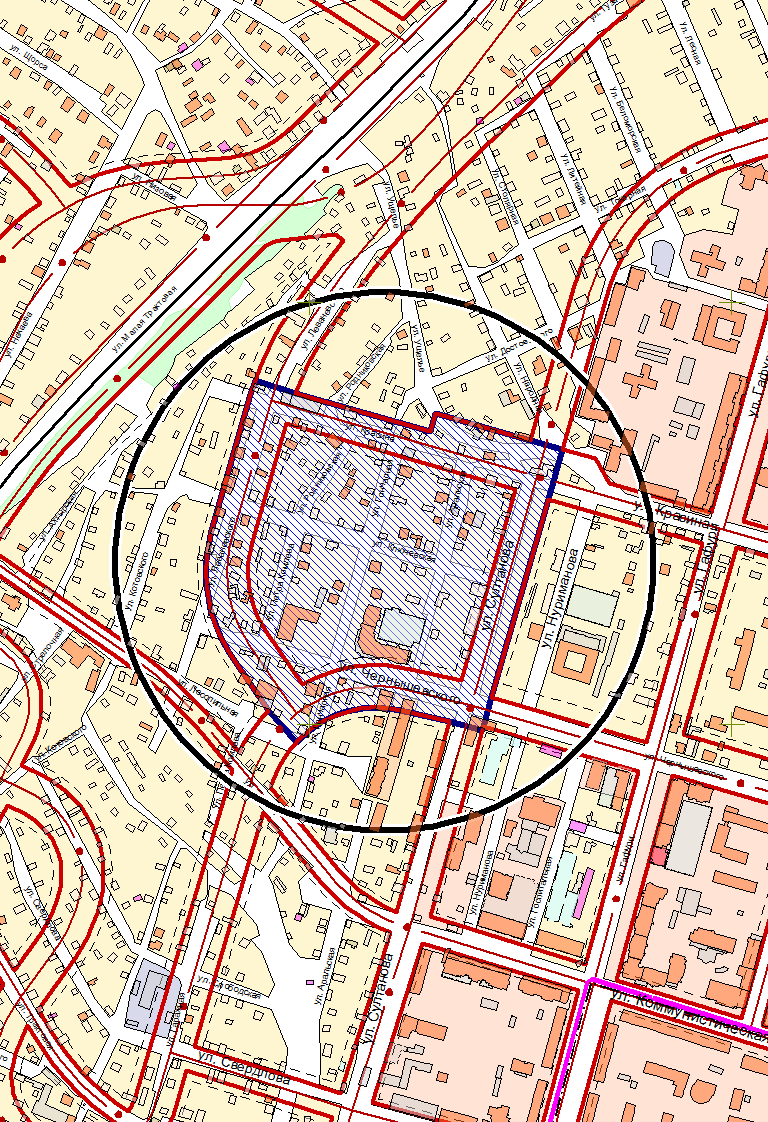 Приложение 2 к решению Совета городского округа город Уфа Республики Башкортостан от 23 марта 2022 года № 12/13Оповещение о начале общественных обсужденийНа общественные обсуждения представляются проект планировки и проект межевания территории, ограниченной улицами Красина, Султанова, Чернышевского, Леваневского в Ленинском районе городского округа город Уфа Республики Башкортостан.Общественные обсуждения проводятся в порядке, установленном статьёй 5.1 Градостроительного кодекса Российской Федерации и Положением об организации и проведении общественных обсуждений в сфере градостроительной деятельности на территории городского округа город Уфа Республики Башкортостан.Орган, уполномоченный на проведение общественных обсуждений – межведомственная комиссия по проведению общественных обсуждений в сфере градостроительной деятельности городского округа город Уфа Республики Башкортостан.Срок проведения общественных обсуждений – с 24 марта 2022 года по        24 апреля 2022 года.Информационные материалы по теме общественных обсуждений и их перечень представлены на экспозиции в Администрации Ленинского района городского округа город Уфа Республики Башкортостан (город Уфа, улица          М. Карима, дом 19).Экспозиция открыта с 30 марта 2022 года по 12 апреля 2022 года. Часы работы: с 9.00 часов до 13.00 часов и с 14.00 часов до 17.00 часов (кроме выходных и праздничных дней). На экспозиции проводятся консультации по теме общественных обсуждений.В период общественных обсуждений участники общественных обсуждений имеют право представить свои предложения и замечания в срок с  30 марта 2022 года по 12 апреля 2022 года по обсуждаемым проектам посредством:- записи предложений и замечаний в период работы экспозиции;	- личного обращения в Главное управление архитектуры и градостроительства Администрации городского округа город Уфа Республики Башкортостан (город Уфа, улица Российская, дом 50) с письменным обращением в адрес уполномоченного органа;	- сайта Администрации городского округа город Уфа Республики Башкортостан https://discuss.ufacity.info;	- почтового отправления по адресу: город Уфа, улица Российская, дом 50, или в форме электронного документа в адрес органа, уполномоченного на проведение общественных обсуждений.Обращение должно содержать:1) для физических лиц: фамилию, имя, отчество (при наличии), дату рождения, адрес места жительства (регистрации) – с приложением документов, подтверждающих такие сведения;2) для юридических лиц: наименование, основной государственный регистрационный номер, место нахождения и адрес – с приложением документов, подтверждающих такие сведения.Участники общественных обсуждений, являющиеся правообладателями соответствующих земельных участков и (или) расположенных на них объектов капитального строительства и (или) помещений, являющихся частью указанных объектов капитального строительства, также представляют сведения соответственно о таких земельных участках, объектах капитального строительства, помещениях, являющихся частью указанных объектов капитального строительства, из Единого государственного реестра недвижимости и иные документы, устанавливающие или удостоверяющие их права на такие земельные участки, объекты капитального строительства, помещения, являющиеся частью указанных объектов капитального строительства.Примерная форма заявления о предложениях и замечаниях утверждена решением Совета городского округа город Уфа Республики Башкортостан, установленной Приложением № 7 к Положению об организации и проведении общественных обсуждений в сфере градостроительной деятельности на территории городского округа город Уфа Республики Башкортостан.Проект планировки и проект межевания территории, ограниченной улицами Красина, Султанова, Чернышевского, Леваневского в Ленинском районе городского округа город Уфа Республики Башкортостан, размещены на официальном сайте Совета городского округа город Уфа Республики Башкортостан в информационно-телекоммуникационной сети «Интернет» https://www.gorsovet-ufa.ru с 30 марта 2022 года.Информационные материалы по проекту планировки и проекту межевания территории, ограниченной улицами Красина, Султанова, Чернышевского, Леваневского в Ленинском районе городского округа город Уфа Республики Башкортостан, размещены на сайте Администрации городского округа город Уфа Республики Башкортостан https://discuss.ufacity.info с 30 марта 2022 года.Приложение 3к решению Совета городского округа город Уфа Республики Башкортостан от 23 марта 2022 года №  12/13Приложение 4к решению Совета городского округа город Уфа Республики Башкортостанот 23 марта 2022 года № 12/13СХЕМА РАЗМЕЩЕНИЯ ИНФОРМАЦИОННЫХ СТЕНДОВ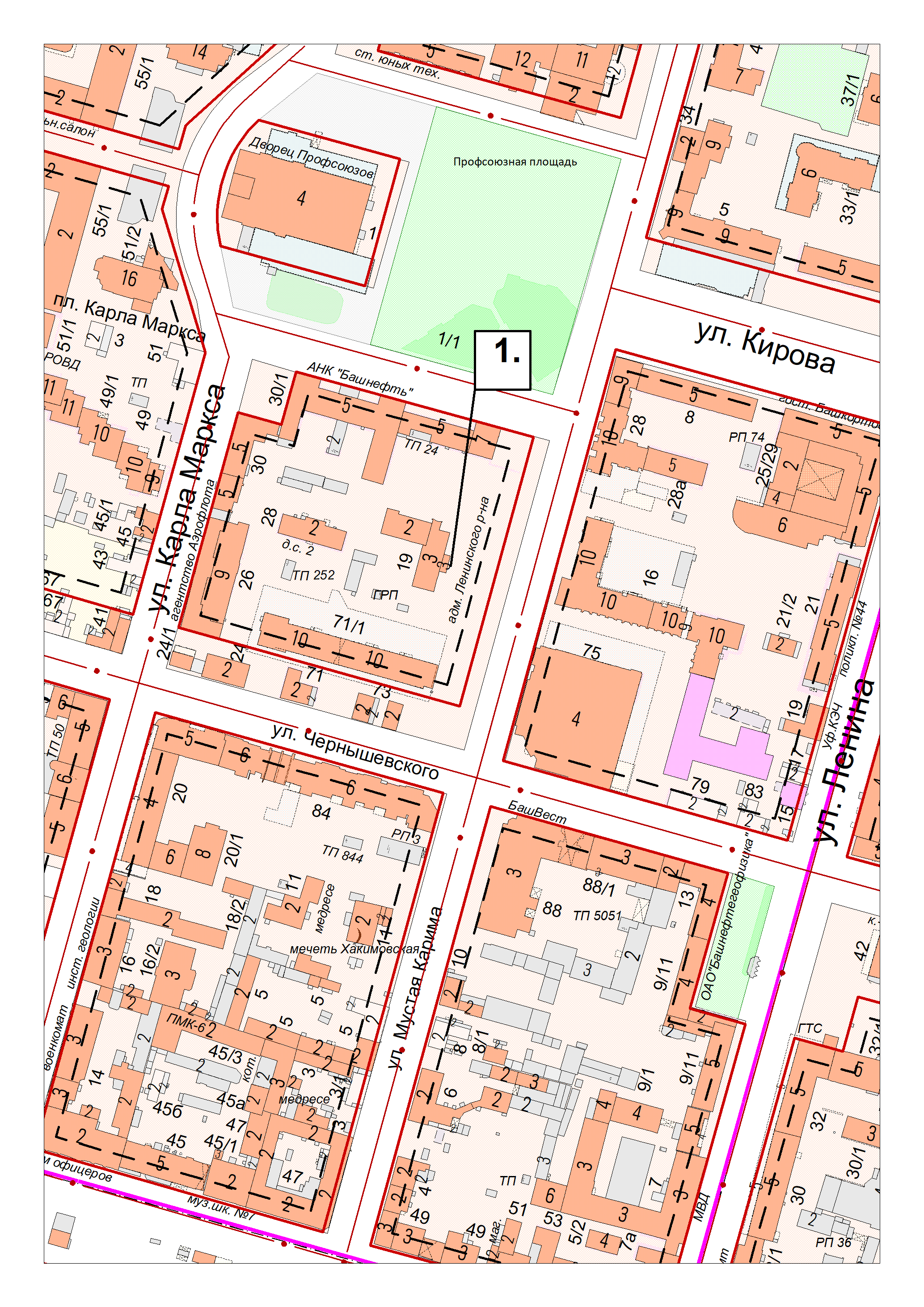 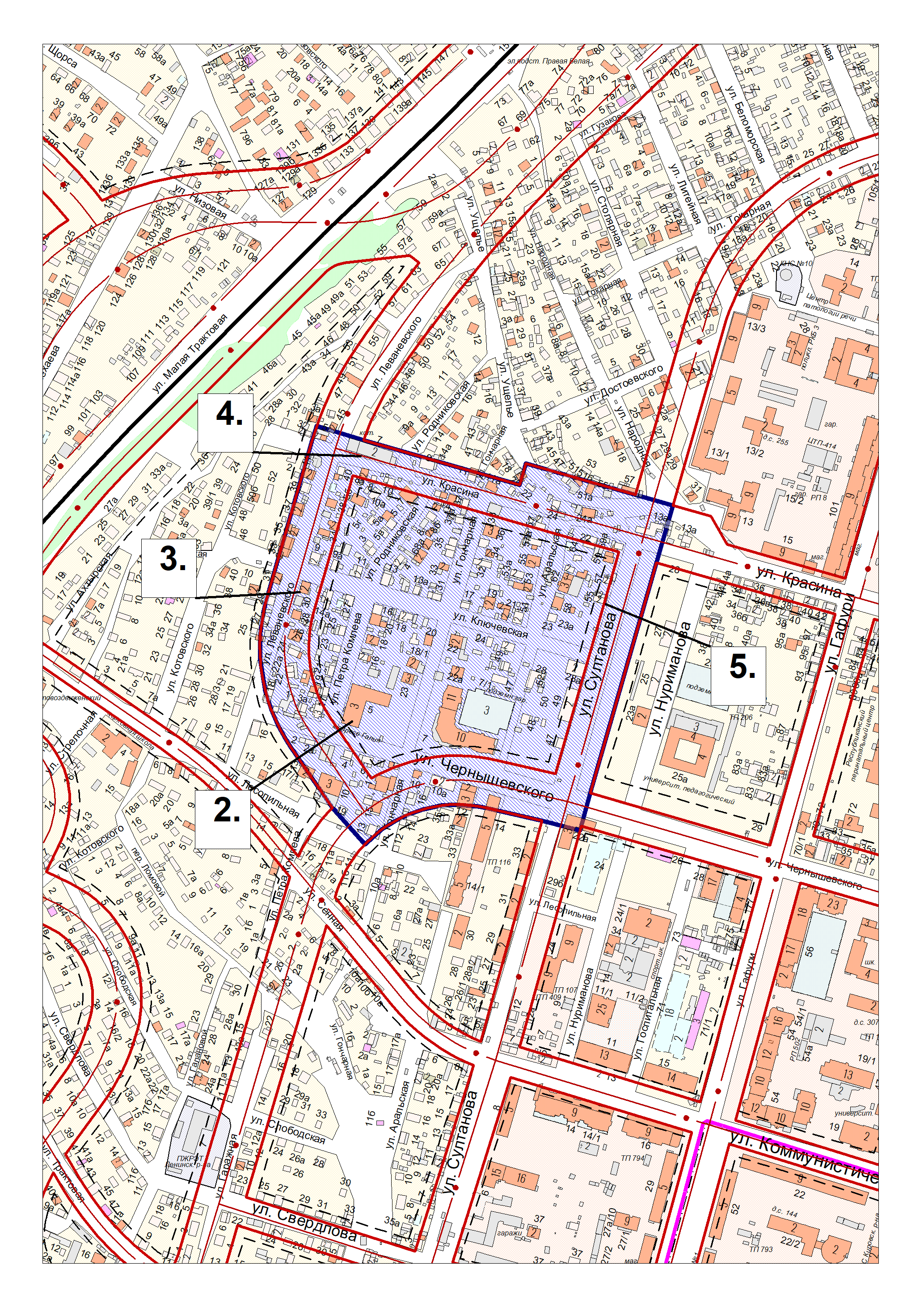 2. на территории жилого дома, расположенного по адресу: город Уфа, улица Чернышевского, дом 5, со стороны улицы Чернышевского;3. на территории жилого дома, расположенного по адресу: город Уфа, улица Леваневского, дом 30;4. на территории здания, расположенного по адресу: город Уфа, улица Красина, дом 7;5. напротив жилого дома, расположенного по адресу: город Уфа, улица Султанова, дом 55.Условные обозначения:Место расположения объектаГраницы территории размещения объектаМесто и время ознакомления с экспозицией по проектамВ Администрации Ленинского района городского округа город Уфа Республики Башкортостан (город Уфа, улица М. Карима, дом 19) с 30 марта 2022 года по 12 апреля 2022 года с 9.00 часов до 13.00 часов и с 14.00 часов до 17.00 часов (кроме выходных и праздничных дней).Места размещения информационных стендовс 30 марта 2022 года по 12 апреля 2022 года:1. возле входа в Администрацию Ленинского района городского округа город Уфа Республики Башкортостан (город Уфа, улица Мустая Карима, дом 19);2. на территории жилого дома, расположенного по адресу: город Уфа, улица Чернышевского, дом 5, со стороны улицы Чернышевского;3. на территории жилого дома, расположенного по адресу: город Уфа, улица Леваневского, дом 30;4. на территории здания, расположенного по адресу: город Уфа, улица Красина, дом 7;5. напротив жилого дома, расположенного по адресу: город Уфа, улица Султанова, дом 55.1.возле входа в Администрацию Ленинского района городского округа город Уфа Республики Башкортостан (город Уфа, улица Мустая Карима, дом 19).